Line 1-1Line 1-2Line 1-3Line 1-4Line 1-5Line 1-6Line 1-7Line 1-8Line 1-9Line 1-10Line 1-11Line 1-12Line 1-13Line 1-14Line 1-15Line 1-16Line 1-17Line 1-18Line 1-19Line 1-20Line 1-21Line 1-22Line 1-23Line 1-24Line 1-25Line 1-26Line 1-27Line 1-28Line 1-29Line 1-30Line 1-31Line 1-32Line 1-33Line 1-34Line 1-35Line 1-36Line 1-37Line 1-38Line 1-39Line 1-40Line 1-41Line 1-42Line 1-43Line 1-44Line 1-45Line 1-46Line 1-47Line 1-48Line 1-49Line 1-50Line 1-51Line 1-52Line 1-53Line 1-54Line 1-55Line 1-56Line 1-57Line 1-58Line 1-59Line 1-60Line 1-61Line 1-62Line 1-63Line 1-64Line 1-65Line 1-66Line 1-67Line 1-68Line 1-69Line 1-70Line 1-71Line 1-72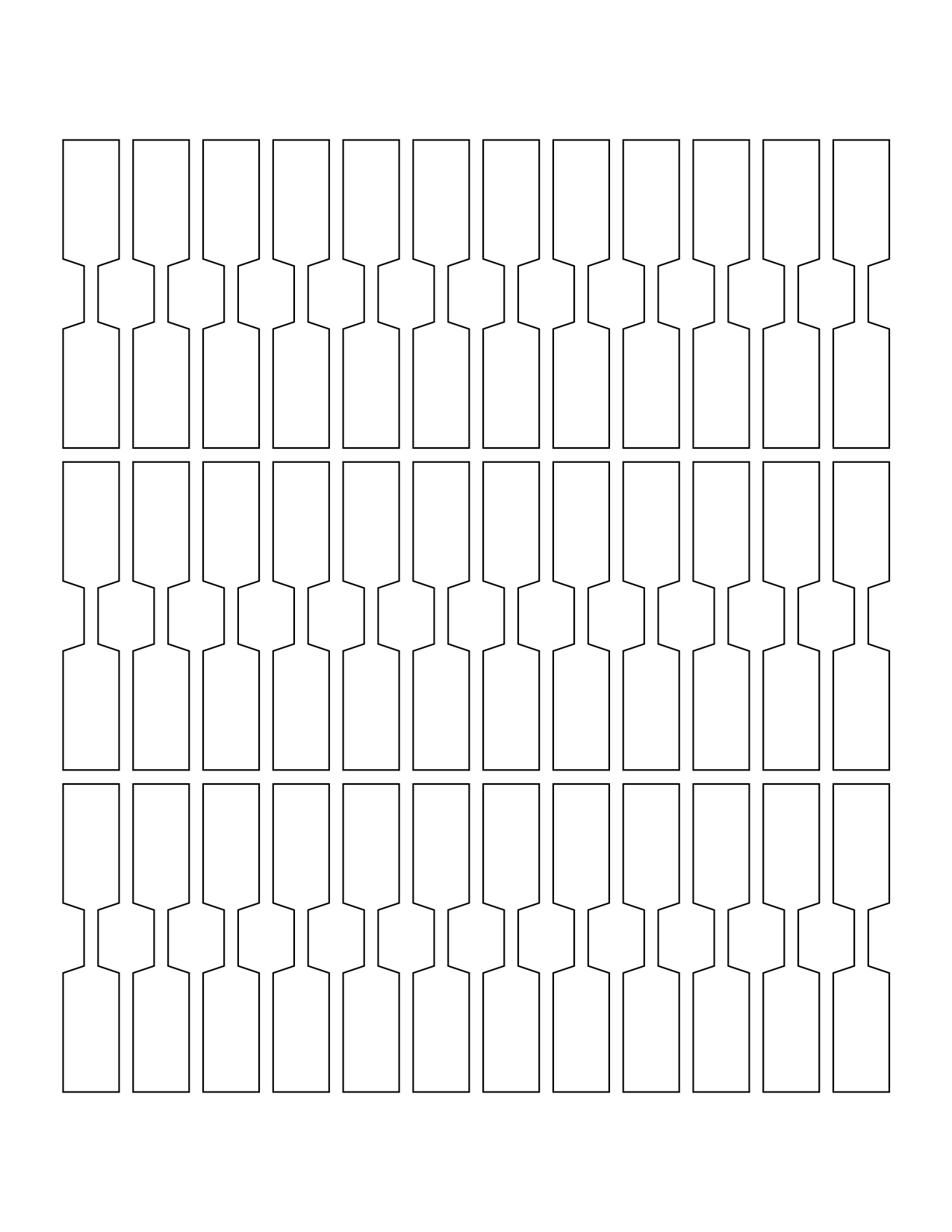 